დანართი 2ქალაქ ქუთაისის მუნიციპალიტეტის მერიის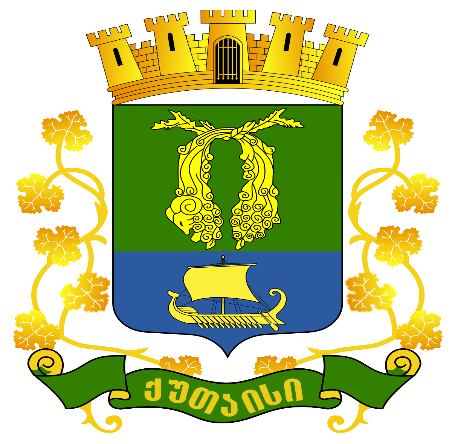 ახალგაზრდული ინიციატივების მხარდაჭერის პროგრამასაპროექტო განაცხადის ფორმა ორგანიზაციებიპროექტის განხორციელებაზე პასუხისმგებელი პირი:_________________________					_________________________		(ხელმოწერა)							(თარიღი)* შენიშვნა: განსხვავებულ ფორმატში შევსებული  ან არასრულად შევსებული განაცხადი არ განიხილება.თანადაფინანსების შემთხვევაში, სასურველია წარმოადგინოთ თანადამფინანსებლის შუამდგომლობის წერილი.ინფორმაცია პროექტის შესახებ* შენიშვნა:  -წარმოდგენილი ტექსტი უნდა იყოს ლაკონური და მკაფიოდ ასახავდეს პროექტის შესახებ ინფორმაციასსამოქმედო გეგმა* შენიშვნა:    - პრიორიტეტი მიენიჭება ლოგიკური ჩარჩოს მიდგომით წარმოდგენილ პროექტებს.პროექტის ბიუჯეტი* შენიშვნა:  ბიუჯეტის პუნქტებს შორის თანხების გადანაწილების საჭიროების შემთხვევაში დაფინანსების მიმღებმა სუბიექტმა ცვლილების განსახორციელებლად თანხმობის მიღებისთვის წერილობით უნდა მიმართოს მერიის ადმინისტრაციულ სამსახურს, წინააღმდეგ შემთხვევაში შეუთანხმებელი ცვლილებით გამოწვეული ნებისმიერი ხარჯი უნდა დაბრუნდეს ქალაქ ქუთაისის მუნიციპალიტეტის ბიუჯეტში.ბიუჯეტი უნდა შეიცავდეს მხოლოდ იმ სამუშაოებს/მომსახურეობის სფეროებს, რომლებიც შეესაბამება პროექტის ამოცანებს. სახელფასო ბიუჯეტი გადასახადების გათვალისწინებით არ უნდა აღემატებოდეს მოთხოვნილი თანხის 30%ბიუჯეტის პუნქტებზე ფასები/ღირებულება უნდა მიეთითოს ეროვნულ  ვალუტაში.ინფორმაცია პროექტის წარმომდგენი ორგანიზაციისა და შემსრულებლის შესახებ* შენიშვნა:  დანართის სახით წარმოადგინეთ  რეგისტრაციის დამადასტურებელი დოკუმენტი.საბანკო რეკვიზიტები;პროექტის განხორციელებაზე პასუხისმგებელი პირები* შენიშვნა:  -დანართის სახით წარმოადგინეთ პროექტში ჩართული პირების CV.ორგანიზაციის გამოცდილება(განხორციელებული პროექტები)პროექტის სახელწოდება: განხორციელებაზე პასუხისმგებელი პირის სახელი  და გვარი: საკონტაქტო ინფორმაცია: ორგანიზაციის სახელისამართლებრივი ფორმამისამართისაკონტაქტო ინფორმაციაპროექტის დაწყების თარიღი:დასრულების თარიღი:ქვეპროგრამის ფარგლებში მოთხოვნილი თანხის ოდენობა:_______________ლარითანადაფინანსების სხვა წყაროებიდან მიღებული თანხის ოდენობა:_______________ლარიპროექტის საერთო ღირებულება:_______________ლარიპროექტის სახელწოდება:პროექტის აღწერა ( მოკლედ):პროექტის მიზანი:ამოცანები:პროექტის ბენეფიციარები:პროექტის დასაბუთება:დაგეგმილი აქტივობები:(დეტალურად აღწერეთ ის აქტივობები, რომელთა განხორციელებაც დაგეგმილია პროექტის ფარგლებში. დაასაბუთეთ, რომ აღნიშნული აქტივობების საშუალებით შესაძლებელია პროექტის ამოცანების მიღწევა)დანართის სახით წარმოადგინეთ პროექტის დროში გაწერილი სამოქმედო გეგმა (იხ. ნიმუში)მოსალოდნელი შედეგები:ინდიკატორები:მონიტორინგი და შეფასება:(მიუთითეთ, როგორი იქნება პროექტის მონიტორინგის მექანიზმები და პერიოდულობა)რისკების ანალიზი:(მოკლედ აღწერეთ პროექტის განხორციელებასთან დაკავშირებული შიდა და გარე რისკის ფაქტორები და როგორ შეძლებთ მათ შემცირებას)პროექტის მდგრადობა:(აღწერეთ რა სარგებელის მოტანა შეუძლია პროექტს გრძელვადიან პერსპექტივაში)დამატებითი ინფორმაცია:ეტაპიაქტივობაშესრულების ვადებიშესრულების ვადებიშესრულების ვადებიშესრულების ვადებიშესრულების ვადებიშესრულების ვადებიშესრულების ვადებიშესრულების ვადებიშესრულების ვადებიშესრულების ვადებიშესრულების ვადებიშესრულების ვადებიეტაპიაქტივობათვე თვე თვე თვე თვეთვეთვეთვეთვეთვეთვეთვეეტაპიაქტივობაI კვირაII კვირაIII კვირაIV კვირაI კვირაII კვირაIII კვირაIV კვირაI კვირაII კვირაIII კვირაIV კვირა IIIIIIIIIIIIIIIIVIVIV№დასახელებაერთეულის ღირებულებაერთეულის ღირებულებარაოდენობაშესრულების განრიგიშესრულების განრიგიშესრულების განრიგიდაფინანსებადაფინანსებადაფინანსება№დასახელებაერთეულის ღირებულებაერთეულის ღირებულებარაოდენობაI ეტაპიII ეტაპიდა ა.შ.მერიათანადაფინანსებასაერთო ხარჯი1.1.1.1.2.სულ2.2.1.2.2.სულ3.3.1.3.2.სულ4.4.1.4.2.სულპროგრამის ჯამური ბიუჯეტიპროგრამის ჯამური ბიუჯეტიორგანიზაციის რეგისტრაციის თარიღი:რეგისტრაციის ნომერი:ორგანიზაციის მისია:ორგანიზაციის მიზნები:№სახელი და გვარიფუნქციები№პროექტის სახელიმიზანიდაფინანსების წყარო და ოდენობამიღწეული შედეგები